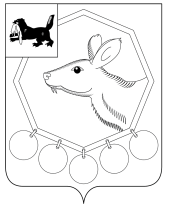 30.11.2022 № 203п/22РОССИЙСКАЯ ФЕДЕРАЦИЯИРКУТСКАЯ ОБЛАСТЬМУНИЦИПАЛЬНОЕ ОБРАЗОВАНИЕ«БАЯНДАЕВСКИЙ РАЙОН»АДМИНИСТРАЦИЯПОСТАНОВЛЕНИЕО ВНЕСЕНИИ ИЗМЕНЕНИЙ В МУНИЦИПАЛЬНУЮ ПРОГРАММУ «МОЛОДЫМ СЕМЬЯМ – ДОСТУПНОЕ ЖИЛЬЕ» НА 2019-2024 ГОДЫ» Руководствуясь Бюджетным кодексом РФ, Положением о порядке принятия решений о разработке муниципальных программ МО «Баяндаевский программ» и их формирования и реализации, утвержденным постановлением мэра МО «Баяндаевский район» от 18.02.2015 № 37 (в ред. от 16.10.2019г. №185п/19), руководствуясь ст. 35. Устава муниципального образования «Баяндаевский район»,ПОСТАНОВЛЯЮ:Внести в муниципальную программу «Молодым семьям- доступное жилье» на 2019-2024 годы, утвержденную постановлением администрации МО «Баяндаевский район» от 13.11.2018г. № 223п/18 следующие изменения:1.1. Продлить срок реализации муниципальной программы «Молодым семьям- доступное жилье» на 2019-2024 годы до 2025 года;1.2. По всему тексту муниципальной программы «Молодым семьям- доступное жилье» на 2019-2024 годы, слова «на 2019-2024 годы» заменить словами «на 2019-2025 годы» и изложить в новой редакции;1.3.  Приложения № 1,2 изложить в новой редакции. 2. Опубликовать настоящее постановление в районной газете «Заря» и разместить на официальном сайте МО «Баяндаевский район» в информационно-телекоммуникационной сети «Интернет».3. Настоящее постановление вступает в силу с 01 января 2023 года.4. Контроль за исполнением настоящего постановления возложить на заместителя мэра МО «Баяндаевский район» Дмитрова  А.Л.Мэр МО «Баяндаевский район»А.П. Табинаев  УТВЕРЖДЕНАПостановлением мэра муниципального образования «Баяндаевский район»от «30» ноября 2022 года №  203п/22МУНИЦИПАЛЬНАЯ ПОДПРОГРАММА«МОЛОДЫМ СЕМЬЯМ - ДОСТУПНОЕ ЖИЛЬЕ»НА 2019 - 2025 ГОДЫПАСПОРТМУНИЦИПАЛЬНОЙ ПОДПРОГРАММЫ"МОЛОДЫМ СЕМЬЯМ - ДОСТУПНОЕ ЖИЛЬЕ"НА 2019 - 2025 ГОДЫ1. СОДЕРЖАНИЕ ПРОБЛЕМЫ И ОБОСНОВАНИЕ НЕОБХОДИМОСТИ ЕЕРЕШЕНИЯ ПРОГРАММНЫМ МЕТОДОМ1.1. Муниципальная подпрограмма "Молодым семьям - доступное жилье" на 2019 - 2025 годы разработана в соответствии с:1) постановлением Правительства Российской Федерации от 
17 декабря 2010 года № 1050 «О реализации отдельных мероприятий государственной программы Российской Федерации «Обеспечение доступным и комфортным жильем и коммунальными услугами граждан Российской Федерации»;2) постановлением Правительства Российской Федерации от 
30 декабря 2017 года № 1710 «Об утверждении государственной программы Российской Федерации «Обеспечение доступным и комфортным жильем и коммунальными услугами граждан Российской Федерации» (далее – Государственная программа Российской Федерации);3) с подпрограммой «Молодым семьям – доступное жилье» на 2019-2024 годы государственной программы Иркутской области «Доступное жилье» на 2019-2024 годы, утвержденной постановлением Правительства Иркутской области от 31 октября 2018 года № 780-пп4) постановлением Правительства Иркутской области от 
3 апреля 2014 года № 181-пп «О Порядке проведения конкурсного отбора муниципальных образований Иркутской области для участия в подпрограмме «Молодым семьям - доступное жилье» на 2014 - 2020 годы государственной программы Иркутской области «Доступное жилье» на 2014 - 2020 годы»;5) постановлением Правительства Иркутской области от 10 февраля 2016 года № 62-пп «О Порядке и условиях признания молодой семьи имеющей достаточные доходы, позволяющие получить кредит, либо иные денежные средства для оплаты расчетной (средней) стоимости жилья в части, превышающей размер предоставляемой социальной выплаты на приобретение жилого помещения или создание объекта индивидуального жилищного строительства»;6) приказом министерства по молодежной политике Иркутской области от 1 сентября 2016 года № 15-мпр «Об утверждении Порядка формирования списков молодых семей»7) приказом министерства по молодежной политике Иркутской области от 1 сентября 2016 года № 16-мпр «Об утверждении Порядка предоставления молодым семьям дополнительной социальной выплаты за счет средств областного бюджета при рождении (усыновлении) ребенка».1.2. Муниципальная подпрограмма "Молодым семьям - доступное жилье" на 2019 - 2025 годы государственной программы Иркутской области "Доступное жилье" на 2019 - 2024 годы" предусматривает создание системы муниципальной поддержки молодых семей, нуждающихся в улучшении жилищных условий, в целях закрепления молодых специалистов в поселениях.В  организациях района работает много молодых специалистов нуждающихся в улучшении жилищных условий. Но при этом в Баяндаевском районе имеется острая нехватка специалистов различных специальностей.Основной причиной нехватки молодых специалистов в Баяндаевском районе являются отсутствие развитой инфраструктуры характерной для сельской местности, суровые климатические условия и невозможность приобретения жилья из-за его дороговизны. Последняя причина является главной для молодых семей изъявивших желание работать в сельской местности.Подавляющее большинство молодых семей не имеет возможности решить данную проблему самостоятельно. Им требуется поддержка в решении данного вопроса на районном уровне, что обуславливается необходимость решения данной проблемы с помощью программных методов.На основании изложенного следует, что приток молодежи в Баяндаевский район крайне незначительный, что отрицательно влияет на демографическую и кадровую ситуацию в районе. Чтобы исправить сложившуюся ситуацию, в первую очередь, необходимо решить жилищную проблему.2. ОСНОВНЫЕ ЦЕЛИ, ЗАДАЧИ И ЭТАПЫ ВЫПОЛНЕНИЯ ПРОГРАММЫ.ОСНОВНЫЕ ПРИНЦИПЫ РЕАЛИЗАЦИИ ПРОГРАММЫ2.1. Целью данной программы является создание механизма государственной поддержки молодых семей в решении жилищной проблемы в Баяндаевском районе. Для достижения поставленной цели программой предполагается решение следующих основных задач:- создание нормативно-правовой базы для муниципальной поддержки молодой семей в приобретении (строительстве) жилья; - формирование списков молодых семей, претендующих на получение поддержки;- создание механизмов, позволяющих консолидировать средства из различных источников и обеспечить их эффективное использование в приобретение (строительстве) жилья для молодых семей в Баяндаевском районе;- поддержка и стимулирование инициативы молодых семей по улучшению своих жилищных условий;- улучшение демографических показателей увеличение рождаемости;- закрепление молодежи на территории Баяндаевского района.2.2. Основными принципами реализации программы являются:-  добровольность участия в Подпрограмме молодых семей;- признание молодой семьи нуждающейся в улучшении жилищных условий в соответствии с законодательством Российской Федерации;- возможность для молодых семей реализовать свое право на получение поддержки за счет средств федерального, областного, местного бюджетов при улучшении жилищных условий в рамках программы только один раз.Сведения о составе и значениях целевых показателей Подпрограммы приведены в приложении 2 к Муниципальной подпрограмме.3.ОБЪЕМЫ И ИСТОЧНИКИ ФИНАНСОВЫХ ЗАТРАТ3.1. Источниками финансирования программы является бюджет района. Общий объем финансирования из бюджета района составляет 3940,0 тыс. рублей, в том числе по годам:2019 год – 0 тыс. руб.2020 год- 399,9 тыс.руб.2021 год  - 683,9тыс.руб. 2022 год –  974,0 тыс. руб.2023 год-    878,4 тыс. руб.2024 год -   501,9 тыс. руб.2025год -    501,9 тыс. руб.Объемы финансирования программы ежегодно уточняются при формировании бюджета района на соответствующий финансовый год и плановый период. 3.2. При реализации программы в установленном законодательством порядке могут быть использованы:- переданные бюджету району средства федерального бюджета на реализацию Государственной программы Российской Федерации, средства областного бюджета, если программа становится победителем конкурса муниципальных программ по обеспечению жильем молодых семей в рамках реализации подпрограммы «Молодым семьям – доступное жилье» на 2019 -2024 годы государственной программы Иркутской области «Доступное жилье» на 2019 – 2024 годы (далее - областная программа);- средства бюджета района, предусмотренные на реализацию программы;- внебюджетные средства (собственные и заемные средства молодой семьи).4. МЕХАНИЗМ РЕАЛИЗАЦИИ ПРОГРАММЫ И СИСТЕМАОРГАНИЗАЦИИ КОНТРОЛЯ ЗА ИСПОЛНЕНИЕМ4.1. Участником Подпрограммы может быть молодая семья, в том числе молодая семья, имеющая одного и более детей, где один из супругов не является гражданином Российской Федерации, а также неполная молодая семья, состоящая из одного молодого родителя, являющегося гражданином Российской Федерации, и одного и более детей, соответствующая следующим условиям:а) возраст каждого из супругов либо одного родителя в неполной семье на день принятия решения о включении молодой семьи в список претендентов на получение социальной выплаты на приобретение жилого помещения или создание объекта индивидуального жилищного строительства в планируемом году не  превышает 35 лет;б) молодая семья признана нуждающейся в жилом помещении;Администрация района до 1 июня года, предшествующего планируемому, формирует списки молодых семей – участников Подпрограммы, изъявивших желание получить социальную выплату в планируемом году, порядок формирования и форма которых определяется министерством молодежной политике Иркутской области. В первую очередь в указанные списки включаются молодые семьи – участники Подпрограммы, поставленные на учет в качестве нуждающихся в улучшении жилищных условий до 1 марта 2005 год, а также молодые семьи, имеющих трех и более детей;  в) наличие у семьи доходов, позволяющих получить кредит, либо иных денежных средств, достаточных для оплаты расчетной (средней) стоимости жилья в части, превышающей размер предоставляемой социальной выплаты;г) проживание на территории Баяндаевского района. Для целей Подпрограммы под нуждающимися в жилых помещениях понимаются молодые семьи, поставленные на учет в качестве нуждающихся в улучшении жилищных условий до 1 марта 2005 года, а также молодые семьи, признанные органами местного самоуправления по месту их постоянного жительства  нуждающимися в жилых помещениях после 1 марта 2005 года по тем же основаниям, которые установлены статьей 51 Жилищного кодекса Российской Федерации для признания граждан нуждающимися в жилых помещениях, предоставляемых по договорам социального найма, вне зависимости от того, поставлены ли они на учет в качестве нуждающихся в жилых помещениях.Условием участия в Подпрограмме и предоставления социальной выплаты является согласие совершеннолетних членов молодой семьи на обработку органами местного самоуправления муниципальных образований Иркутской области, исполнительными органами государственной власти Иркутской области, федеральными органами исполнительной власти персональных данных о членах молодой семьи.Согласие оформляется в соответствии со статьей 9 Федерального закона от 27.07.2006 N 152-ФЗ (ред. от 31.12.2017) "О персональных данных".         4.2. При участии Баяндаевского района в областной Подпрограмме предусматриваются следующие формы государственной поддержки участвующих в Подпрограмме молодых семей:а) предоставление социальной выплаты на приобретение жилого помещения или создание объекта индивидуального жилищного строительства в рамках реализации Подпрограммы "Обеспечение доступным и комфортным жильем и коммунальными услугами граждан Российской Федерации" (далее - социальная выплата на приобретение жилья);б) предоставление дополнительной социальной выплаты за счет средств областного бюджета (далее - дополнительная социальная выплата) на цели погашения части кредита или займа либо для компенсации затраченных собственных средств на приобретение жилого помещения или создание объекта индивидуального жилищного строительства при рождении (усыновлении) ребенка.Социальная выплата в рамках Подпрограммы, используется молодой семьей на приобретение жилого помещения у любых физических и (или) юридических лиц как на первичном, так и на вторичном рынке жилья или на создание объекта индивидуального жилищного строительства, отвечающих установленным санитарным и техническим требованиям применительно к условиям населенного пункта выбранного для постоянного проживания, в котором приобретается (строится) жилое помещение.Приобретаемое жилое помещение (создаваемый объект индивидуального жилищного строительства) должно находиться на территории Баяндаевского района.Общая площадь приобретаемого жилого помещения (создаваемого объекта индивидуального жилищного строительства) в расчете на каждого члена молодой семьи, учтенного при расчете размера указанной социальной выплаты, не может быть меньше учетной нормы общей площади жилого помещения, установленной администрацией  района.Размер общей площади жилого помещения, с учетом которой определяется размер социальной выплаты составляет:для семьи, состоящей из 2 человек (молодые супруги или 1 молодой родитель и ребенок) - 42 кв. метра;для семьи, состоящей из 3 или более человек, включающей помимо молодых супругов 1 или более детей (либо семьи, состоящей из 1 молодого родителя и 2 или более детей) - по 18 кв. метров на 1 человека.4.3.  Предоставление социальной выплаты на приобретение жилья.Условием предоставления социальной выплаты на приобретение жилья является наличие у молодой семьи помимо права на получение средств социальной выплаты дополнительных средств - собственных средств или средств, предоставляемых любыми организациями и (или) физическими лицами по кредитному договору (договору займа) на приобретение (строительство) жилья, в том числе по ипотечному жилищному договору, необходимых для оплаты строительства или приобретения жилого помещения. В качестве дополнительных средств молодой семьей также могут быть использованы средства (часть средств) материнского (семейного) капитала.Право молодой семьи - участника Подпрограммы на получение социальной выплаты удостоверяется именным документом - свидетельством о праве на получение социальной выплаты на приобретение жилого помещения или строительство индивидуального жилого дома (далее - свидетельство), которое не является ценной бумагой. Выдача свидетельства осуществляется специалистом по молодежной политике администрации района, на основании решения которого молодая семья включена в список участников областной либо районной Подпрограммы. Социальные выплаты на приобретение жилья используются:для оплаты цены договора купли-продажи жилого помещения (за исключением средств, когда оплата цены договора купли-продажи предусматривается в составе цены договора с уполномоченной организацией на приобретение жилого помещения экономкласса на первичном рынке жилья);для оплаты цены договора строительного подряда на строительство индивидуального жилого дома;для осуществления последнего платежа в счет уплаты паевого взноса в полном размере в случае, если молодая семья или один из супругов в молодой семье является членом жилищного, жилищно-строительного, жилищного накопительного кооператива, после уплаты которого жилое помещение переходит в собственность этой молодой семьи;для уплаты первоначального взноса при получении жилищного кредита, в том числе ипотечного, или жилищного займа на приобретение жилого помещения или строительство индивидуального жилого дома;для оплаты договора с уполномоченной организацией на приобретение в интересах молодой семьи жилого помещения экономкласса на первичном рынке жилья, в том числе на оплату цены договора купли-продажи жилого помещения (в случаях, когда это предусмотрено договором) и (или) оплату услуг указанной организации;для погашения основной суммы долга и уплаты процентов по жилищным кредитам, в том числе ипотечным, или жилищным займам на приобретение жилого помещения или строительство индивидуального жилого дома, за исключением иных процентов, штрафов, комиссий и пеней за просрочку исполнения обязательств по этим кредитам или займам;для уплаты цены договора участия в долевом строительстве, который предусматривает в качестве объекта долевого строительства жилое помещение, путем внесения соответствующих средств на счет эскроу.Социальная выплата не может быть использована на приобретение жилого помещения у близких родственников (супруга (супруги), дедушки (бабушки), внуков, родителей (в том числе усыновителей), детей (в том числе усыновленных), полнородных и неполнородных братьев и сестер). Размер социальной выплаты на приобретение жилья составляет:35 процентов расчетной (средней) стоимости жилья, определяемой в соответствии с требованиями Подпрограммы, - для молодых семей, не имеющих детей;40 процентов расчетной (средней) стоимости жилья, определяемой в соответствии с требованиями Подпрограммы, - для молодых семей, имеющих одного и более детей, а также для неполных молодых семей, состоящих из одного молодого родителя и одного и более детей.В случае использования социальной выплаты на уплату последнего платежа в счет уплаты паевого взноса ее размер ограничивается суммой остатка задолженности по выплате остатка пая.В случае использования социальной выплаты для погашения долга по кредитам ее размер ограничивается суммой остатка основного долга и остатка задолженности по выплате процентов за пользование ипотечным жилищным кредитом или займом, за исключением иных процентов, штрафов, комиссий и пеней за просрочку исполнения обязательств по этим кредитам или займам.Расчет размера социальной выплаты производится исходя из размера общей площади жилого помещения, установленного для семей разной численности, количества членов молодой семьи - участницы Подпрограммы и норматива стоимости 1 кв. метра общей площади жилья на территории Баяндаевского района. Норматив стоимости 1 кв. метра общей площади жилья для расчета размера социальной выплаты устанавливается постановлением мэра Баяндаевского района, но не выше средней рыночной стоимости 1 кв. метра общей площади жилья по Иркутской области, определяемой Министерством регионального развития Российской Федерации.Расчетная (средняя) стоимость жилья, используемая при расчете размера социальной выплаты, определяется по формуле:СтЖ = Н x РЖ,где:Н - норматив стоимости 1 кв. метра общей площади жилья по Баяндаевскому району, определяемый в соответствии с требованиями Подпрограммы;РЖ - размер общей площади жилого помещения, определяемый 
в соответствии с требованиями Подпрограммы.Расчет размера социальной выплаты для молодой семьи, в которой один из супругов не является гражданином Российской Федерации, производится в соответствии с настоящим пунктом  исходя из размера общей площади жилого помещения, установленного для семей разной численности с учетом членов семьи, являющихся гражданами Российской Федерации.Предоставление социальных выплат на приобретение жилья осуществляется при условии доведения в установленном законодательством порядке соответствующих лимитов софинансирования за счет средств федерального бюджета, предусмотренных  на реализацию Государственной программы Российской Федерации Вопросы предоставления социальных выплат на приобретение жилья, не урегулированные Программой, разрешаются в соответствии с нормами Государственной программы Российской Федерации;предоставление дополнительной социальной выплаты на цели погашения части кредита или займа либо для компенсации затраченных собственных средств на приобретение жилого помещения или создание объекта индивидуального жилищного строительства при рождении (усыновлении) ребенка.Предоставление дополнительной социальной выплаты при рождении (усыновлении) ребенка производится один раз при рождении (усыновлении) каждого ребенка в порядке, определенном министерством по молодежной политике Иркутской области.4.4. Администрация района может принимать участие в проводимых Иркутской областью в установленном законодательством порядке конкурсах муниципальных Подпрограмм по обеспечению жильем молодых семей. Порядок проведения конкурса определяется Правительством  Иркутской области. В случае признания Баяндаевского района победителем конкурса министерство по молодежной политике Иркутской области заключает с администрацией района  соглашение об участии в реализации мероприятий областной Подпрограммы.4.5. Реализация Подпрограммы осуществляется специалистом по молодежной политике администрацией района.  В рамках реализации Подпрограммы: а) Главный специалист по молодежной политике администрации района:-  осуществляет формирование сводного списка молодых семей для участия в Подпрограмме на основании заявлений и документов, поданных молодыми семьями Баяндаевского района в соответствии с условиями настоящей Подпрограммы; - организует работу по проверке сведений, содержащихся в представленных документах  молодой семьи;- осуществляет подготовительно-организационную работу для участия в областной Подпрограмме;- ежемесячно, ежеквартально, до 5-го числа месяца, следующего за отчетным периодом, предоставляет сведения о ходе реализации областной Подпрограммы ответственному исполнителю областной Подпрограммы;- осуществляет информационную и разъяснительную работу среди населения по освещению целей и задач Подпрограммы, условий предоставления государственной и муниципальной поддержке молодым семьям;- осуществляют мониторинг реализации Подпрограммы;- контроль целевого использования средств, выделяемых участникам Подпрограммы на решение жилищной проблемы;- освещение в средствах массовой информации о ходе реализации настоящей Подпрограммы.б) комиссия, осуществляющая общий контроль за ходом реализации настоящей Подпрограммы, утвержденная распоряжением Мэра Баяндаевского района: -  осуществляет общий контроль за ходом реализации Подпрограммы, разрешает спорные и иные вопросы в пределах ее компетенции в установленном порядке в соответствии с действующим законодательством.4.6. Для участия в Подпрограмме молодая семья подает следующие документы:Заявление установленного образца в 2 экземплярах (один экземпляр возвращается заявителю с указанием даты принятия заявления и приложенных к нему документов);Копия паспорта заявителя и  членов его  семьи (все страницы);Копия свидетельства о заключении (расторжении) брака - при состоянии в браке (расторжении брака);Копия (копии) свидетельства о рождении ребенка (детей);Документ, подтверждающей постановку молодой семьи на учет в качестве нуждающейся в улучшении жилищных условий;Копия правоустанавливающего документа на жилое помещение, в котором зарегистрирована и проживает семья;Справка (акт) о проверке жилищных условий;Выписка из домовой книги по месту жительства семьи;Справка бюро технической инвентаризации о наличии (отсутствии) у заявителя и членов его семьи жилых помещений принадлежащих на праве собственности предоставляются со всех мест регистрации по месту жительства заявителя и его членов семьи;Выписка из Единого государственного реестра прав на недвижимое имущество и сделок с ним о правах заявителя и членов его семьи на жилые помещения на территории Иркутской области;В случае, когда семья проживает по договору социального найма жилого помещения:- копия договора найма,- копия свидетельства.12.  Документы, подтверждающие признание молодой семьи как семьи, имеющей доходы, позволяющие получить кредит, либо иные денежные средства для оплаты расчетной (средней) стоимости жилья в части, превышающей размер предоставляемой социальной выплаты (справка 2-НДФЛ за последние 6 месяцев).4.7. Основания для отказа в признании молодой семьи участницей Подпрограммы является:- несоответствие молодой семьи условиям, указанных в п. 4.1. раздела 4 настоящей Подпрограммы;- непредставление, либо предоставление не всех документов указанных в п. 4.6. раздела 4 настоящей Подпрограммы; - недостоверность сведений, содержащихся в представленных документах;- ранее реализованное право на улучшение жилищных условий с использованием социальной выплаты или иной формы государственной поддержки за счет средств федерального или местного. Повторное обращение с заявлением об участии в программе допускается после устранения оснований для отказа4.8. Молодая семья  не позднее 2 (двух) лет после получения свидетельства о праве на получение социальной выплаты на создание объекта индивидуального жилищного строительства предоставляет специалисту по физической культуре, спорту и молодежной политике администрации района  документы, подтверждающие целевое использование социальной выплаты:-  разрешение  на ввод  в эксплуатацию жилого помещения;-  технический паспорт на помещение.  Для молодых семей – претендентов на получение социальной выплаты, участников районной Подпрограммы, но не вошедших в список участников областной Подпрограммы,    предусматривается форма социальной поддержки молодых семей – социальная выплата на приобретение жилья либо строительство индивидуального жилого дома за счет средств бюджета района, в размере 16% от расчетной средней стоимости жилья. При этом данными претендентам представляется перечень документов, указанных в п. 4.6. настоящей Подпрограммы, согласно очередности.  Условием  участия молодой семьи, имеющей доходы либо иные денежные средства для оплаты расчетной (средней) стоимости жилья в части, превышающей размер предоставляемой социальной выплаты, является наличие на лицевых счетах супругов либо родителя в неполной семье денежных средств на счетах в кредитных организациях либо доходов, позволяющих получить кредит или заем на приобретение (строительство) жилья. В качестве дополнительных средств молодой семьей также могут быть использованы средства (часть средств) материнского (семейного) капитала.5. МЕРОПРИЯТИЯ ПОДПРОГРАММЫ5.1 Мероприятия Подпрограммы предусматривают создание механизма социальной поддержки молодых семей в решении жилищных проблем.а) система мероприятий программы включает в себя мероприятия по следующим направлениям:-нормативно-правовое и методологическое обеспечение реализации программы;-финансовое обеспечение программы;-организационное обеспечение Подпрограммы.б) перечень основных мероприятий Подпрограммы приведен в приложении к настоящей Подпрограмме.6. ПРОГНОЗ ОЖИДАЕМЫХ РЕЗУЛЬТАТОВ ПОДПРОГРАММЫ6.1. Реализация Подпрограммы позволит:-улучшить жилищные условия молодых семей;-привлечь молодых специалистов в поселения Баяндаевского района и решить кадровую проблему на селе;-привлечь сбережения населения в инвестиционно-строительный процесс.7. СВЕДЕНИЯ О МУНИЦИПАЛЬНОМ ЗАКАЗЧИКЕ И РАЗРАБОТЧИКАХПОДПРОГРАММЫ7.1 Заказчиком и разработчиком муниципальной программы является Администрация района.Приложение №1 к муниципальной программе «Молодым семьям – доступное жилье» на 2019-2025 годыПЕРЕЧЕНЬ ОСНОВНЫХ МЕРОПРИЯТИЙ ПОДПРОГРАММЫПриложение № 2 к муниципальнойпрограмме «Молодым семьям – доступное жилье» на 2019-2025 годыСВЕДЕНИЯ О СОСТАВЕ И ЗНАЧЕНИЯХ ЦЕЛЕВЫХ ПОКАЗАТЕЛЕЙ МУНИЦИПАЛЬННОЙ ПРОГРАММЫ  "МОЛОДЫМ СЕМЬЯМ - ДОСТУПНОЕ ЖИЛЬЕ" НА 2019 - 2025 ГОДЫ№п/пНаименование характеристикмуниципальной социальной программыСодержание характеристик муниципальной социальной программы1231.Наименование муниципальнойпрограммыМуниципальная  программа "МОЛОДЫМ СЕМЬЯМ - ДОСТУПНОЕ ЖИЛЬЕ" НА 2019 - 2025 ГОДЫ2.Ответственный исполнительмуниципальной программыГлавный специалист по молодежной политики администрации муниципального образования «Баяндаевский район» (далее –специалист МП)3.Цель муниципальной программыСоздание механизма государственной поддержки молодых семей в решении жилищной проблемы в муниципальном образовании «Баяндаевский район» (далее – Баяндаевский район)4.Задачи муниципальной программыФормирование финансового и организационного механизма оказания государственной поддержки молодым семьям в решении жилищной проблемы;Разработка нормативных правовых актов по реализации Программы;Оказание молодым семьям государственной поддержки в виде предоставления социальных выплат за счет бюджетных средств.5.Сроки реализации муниципальной программы2019-2025 годыОбъем и источник финансированияИз средств бюджета муниципального образования «Баяндаевский район» (далее – бюджет района):Общий объем финансирования из бюджета района составляет 3940,0 тыс. рублей, в том числе по годам:2019 год – 0 тыс. руб.2020 год- 399,9 тыс.руб.2021 год  - 683,9тыс.руб. 2022 год –  974,0 тыс. руб.2023 год-    878,4 тыс. руб.2024 год -   501,9 тыс. руб.2025год -    501,9 тыс. руб.Объем и источник финансированияПри реализации подпрограммы в установленном законодательством порядке могут быть использованы переданные бюджету района средства федерального бюджета, бюджета Иркутской области и внебюджетные средства (собственные и заемные средства молодых семей). Объемы финансирования Подпрограммы ежегодно уточняются при формировании районного бюджета на соответствующий финансовый год, исходя из возможностей районного  бюджета и затрат, необходимых для реализации Подпрограммы.Ожидаемые конечные результаты реализации муниципальной  программыУлучшение жилищных условий молодых семей, развитие кадрового потенциала Баяндаевского районаNп/пНаименование мероприятияОтветственный исполнительСрок исполнения1.Участие в областном конкурсе муниципальных программ, направленных на решение жилищных проблем молодых семей.Главный специалист по молодежной политики АМО «Баяндаевский район» I квартал 2019-2025 годы2.Формирование списков молодых семей – участников Программы, списков детей, рожденных (усыновленных) в молодых семьях – участниках Программы.Главный специалист по молодежной политики АМО «Баяндаевский район»2019-2025 годы3.Методические обеспечение реализации Программы, организация подготовки информационно-аналитического материала.Администрация МО «Баяндаевский район»2019-2025годы4.Ведение мониторинга за реализацией Программы с целью анализа, обобщения и распространения опыта.Главный специалист по молодежной политики АМО «Баяндаевский район» 2019-2025 годы5.Организация информационной и разъяснительной работы среди населения по освещению целей и задач программы на территории Баяндаевского районаГлавный специалист по молодежной политики АМО «Баяндаевский район» 2019-2025 годы6.Предоставление социальных выплат молодым семьям – участникам программыАдминистрация МО «Баяндаевский район»2019 – 2025 годы7.Подведение итогов по реализации программы на территории Баяндаевского района.Администрация МО «Баяндаевский район»30.12.2025 год№п/пНаименование целевого показателяЕд.изм.Значение целевых показателейЗначение целевых показателейЗначение целевых показателейЗначение целевых показателейЗначение целевых показателейЗначение целевых показателейЗначение целевых показателей№п/пНаименование целевого показателяЕд.изм.20192020202120222023202420251.1.Количество молодых семей, улучивших жилищные условия в результате реализации мероприятий Программысемей02222221.2.Количество молодых семей, которым выданы свидетельства о праве на получение социальной выплаты на приобретение (строительство) жилого помещениясемей0222222